Советы педагога-психолога родителям по половому воспитанию детейУважаемые родители!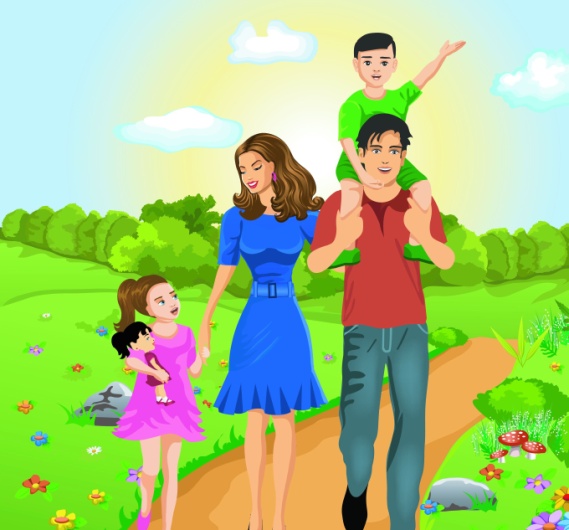       Важно уделять время половому воспитанию детей в семье. Половое  воспитание, как указывают специалисты в этом вопросе «является неотъемлемой частью нравственного воспитания».           Самый нужный и самый главный воспитатель- личный пример нравственности родителей. Важную роль в половом воспитании играет семья- отец и мать. Психологический климат в семье должен быть таким, чтобы уже с самого раннего возраста ребенок чувствовал, а более старшим- понимал, что хорошая семья- основа жизненного благополучия для человека, та основа, где тебя правильнее поймут, а в случае необходимости- помогут. Хорошо, когда родители понимают, что им в семье надо не только одевать и кормить детей, но и решать многочисленные сложные воспитательные проблемы, в том числе и в области полового воспитания. Родителям не нужно избегать разговора о половом воспитании с детьми. Взаимоотношения между родителями, которые каждый день видит ребёнок, формируют у него представление о понятии женственности и мужественности.Главнейшая цель полового воспитания- формирование у подрастающего поколения нравственных форм в области взаимоотношений полов во всех сферах деятельности.           Нельзя сводить половое воспитание к мелочной опеке, ограничиваться подробными расспросами и категорическими указаниями, как поступать в том или ином случае. Лучше всего попытаться так повести беседу, чтобы к нужному выводу подросток пришел сам. Если при решении каких-то вопросов взрослые допустили ошибку, надо честно признаться, не отстаивать ради сохранения авторитета неправильную точку зрения. Ведь дети в 13-15-летнем возрасте уже все прекрасно понимают и правильно оценят этот требующий немалого мужества шаг.Если половое воспитание на предыдущих этапах осуществлялось правильно и родители научили своего сына или дочь контролировать сексуальный инстинкт, не подавляя при этом связанных с ним сексуальных переживаний и эмоций, они могут не беспокоиться - никаких неприятных последствий первая любовь не принесет. Ну а если до подросткового возраста половым воспитанием никто не занимался всерьез, поведение сына или дочери прогнозировать трудно.С 13— 14 лет мальчишки становятся чрезвычайно влюбчивыми.  В отличие от девочек того же возраста они более склонны к сексуальным фантазиям. Все это сопровождается эротическими снами, фантазиями. И здесь надо активно пропагандировать знание о том, что воздержание не вредит юношескому организму, а наоборот, способствует его укреплению, созреванию. Правильное отношение к девочкам, девушкам, женщинам должно закладываться с детства, поддерживаться и формироваться всю жизнь. В воспитании правильного отношения к женщинам самую большую роль играет личный пример.Девочкам и девушкам по мере их взросления необходимо прививать чувства собственного достоинства, девичьей чести, стыдливости.  Начинать такой разговор нелегко. Но необходимо. Лучше, если для этого будет какой-нибудь подходящий повод, однако слишком долго ждать его не следует - можно опоздать.Чем естественнее будет ваше поведение, тем, менее заостренным на проблеме окажется внимание дочери. Важной задачей полового воспитания является выработка правил поведения с представителями противоположного пола. В отношениях со всеми лицами мужского пола девушка обязана помнить о своем исключительном положении в природе. Она должна оставаться (или становиться) женственной, красивой, слабой (и тем сильной).   Правильное половое воспитание должно привить подросткам отрицательное отношение к циничным надписям и рисункам, непристойным шуткам и пошлым анекдотам, развязному поведению в обществе и на улице. И тут пример родителей, их высоконравственное поведение помогают ребенку избежать грязи и пошлости в вопросах пола. При проведении бесед на эту очень даже щекотливую тему необходимо соблюдать некоторые определённые ПРАВИЛА:1. Доброжелательно относиться к любым вопросам. Нельзя обрывать ребёнка, высмеивать его, применять окрики, угрозы и наказания.2. Нельзя уходить от разговора (мол, мал ещё) и отмахиваться от ребенка.3. Должна быть сохранена тайна разговора, ребёнок должен быть уверен, что его вопрос не станет известен другим детям или взрослым.4. На все вопросы давать конкретные ответы и идти от простого вопроса к сложному вопросу, но на всех этапах оставаться правдивым.Помните: половое воспитание детей  неразрывно связано с обычным воспитанием. Проще говоря, не стремитесь воспитывать ребёнка сексуально – просто любите его и ведите обычный воспитательный процесс.Спасибо за внимание!